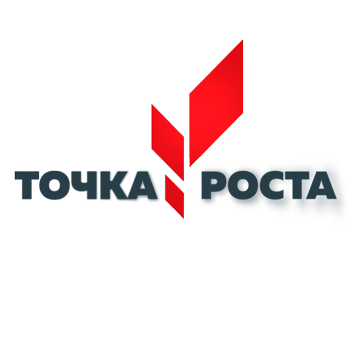 РЕСПУБЛИКА ДАГЕСТАНМО «АКУШИНСКИЙ РАЙОН» МУНИЦИПАЛЬНОЕ КАЗЁННОЕ ОБЩЕОБРАЗОВАТЕЛЬНОЕ УЧРЕЖДЕНИЕ«АКУШИНСКАЯ СОШ №3		368280 с.Акуша                            imanalieva.marina00@mail.ru                         тел.8-928-508-58-67	Мероприятие, посвященное 290-летию со дня рождения генералиссимуса А.В. Суворова.Показ фильмов на тему:-Суворов. Штурм Измаила-Суворов. Альпы. 200 лет спустяФотоотчёт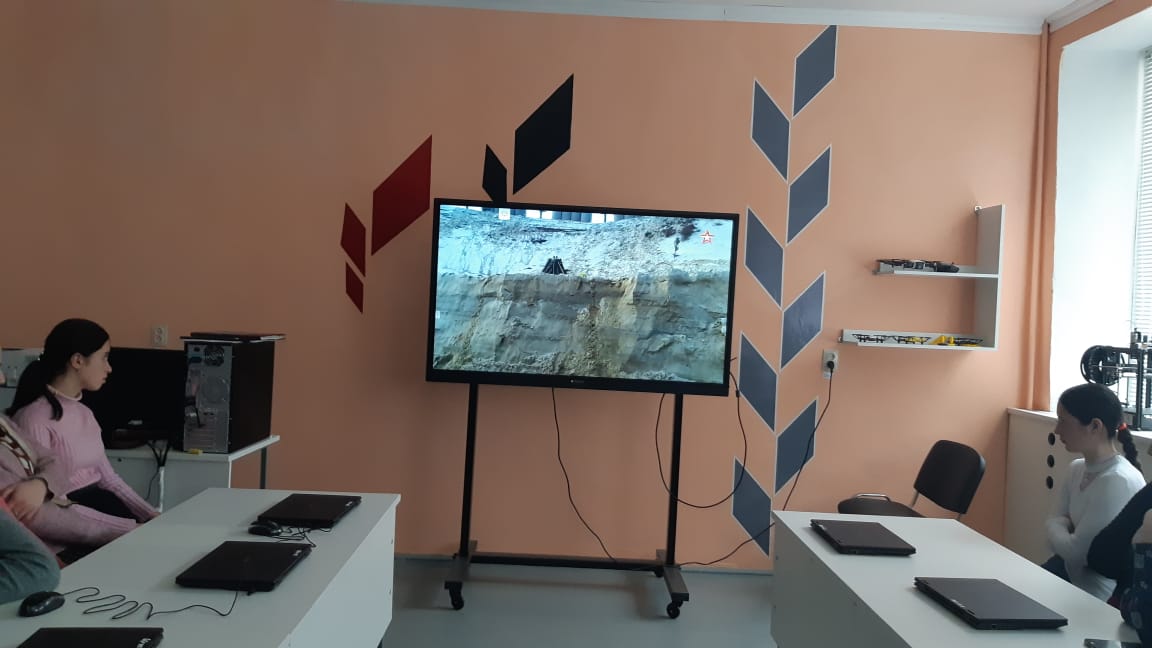 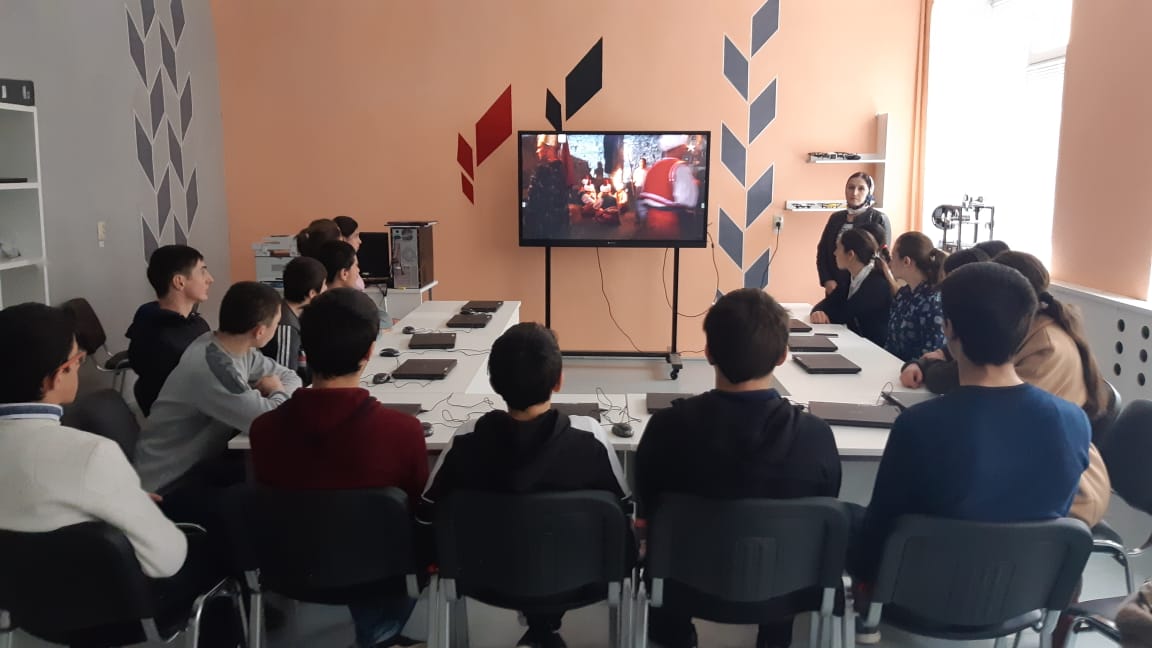 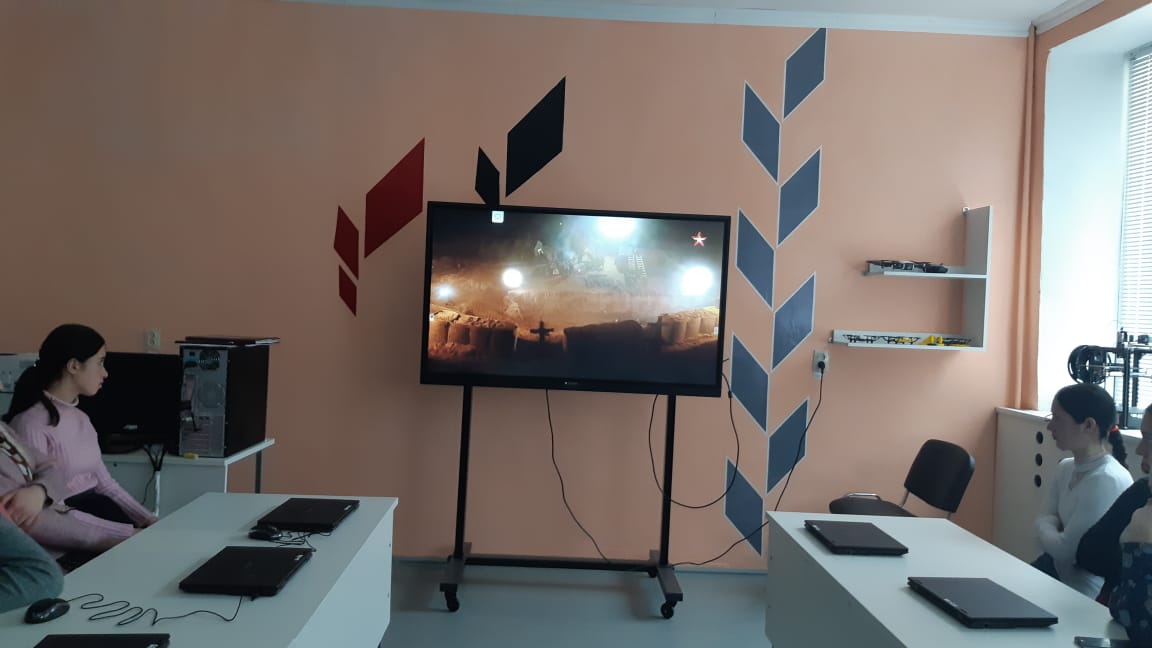 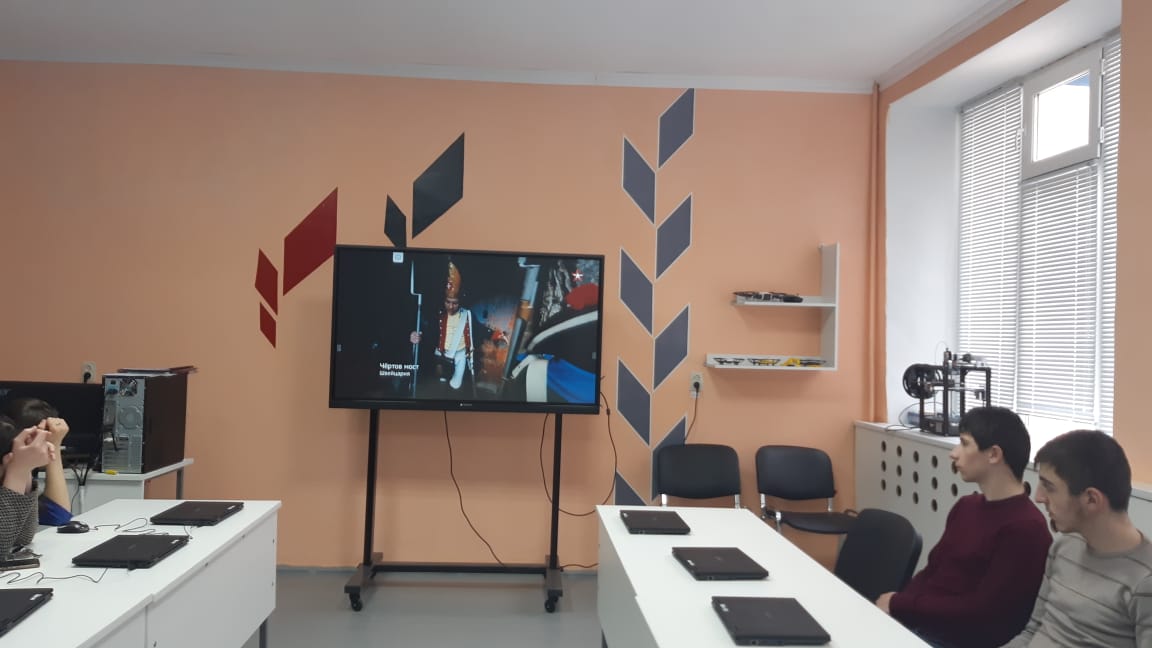 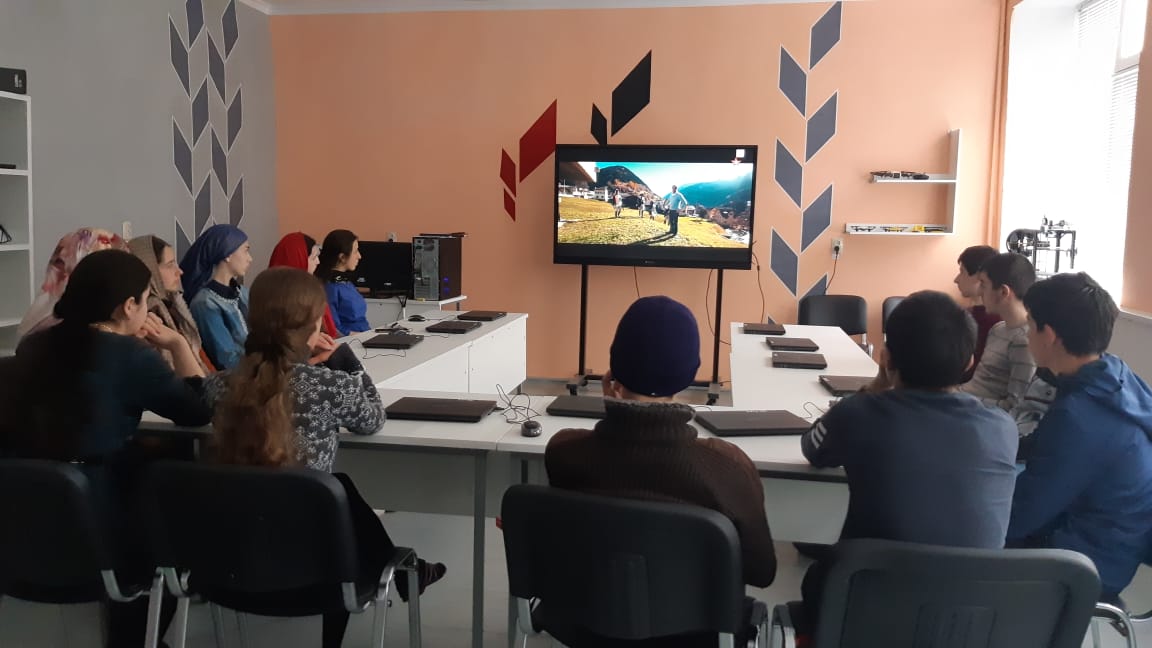 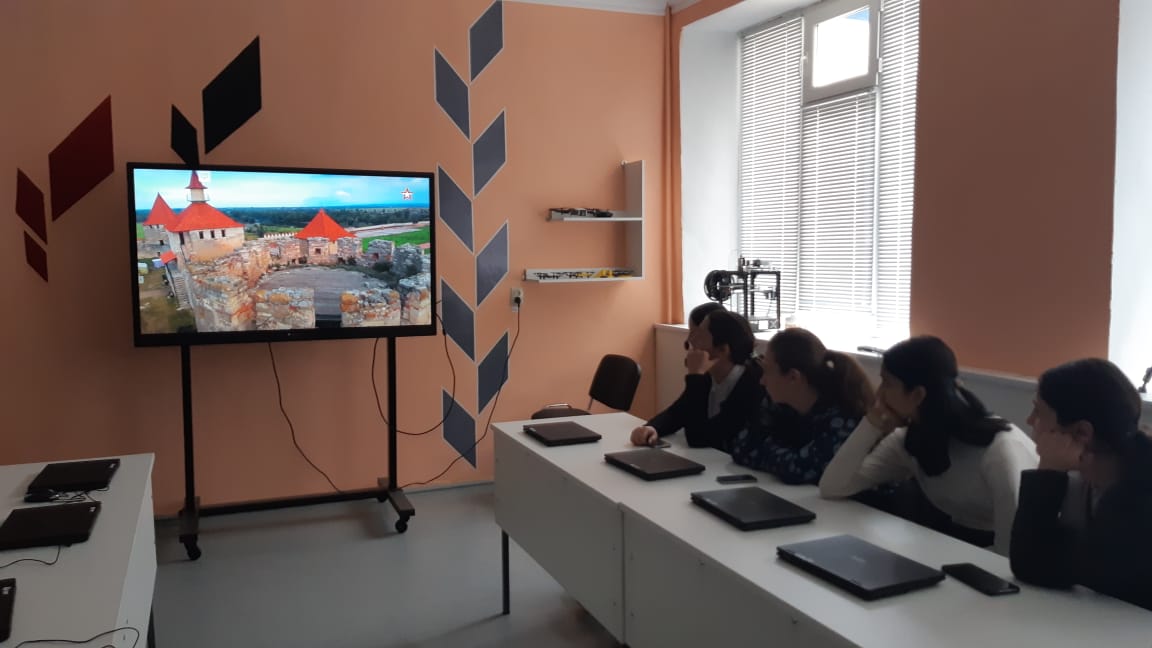 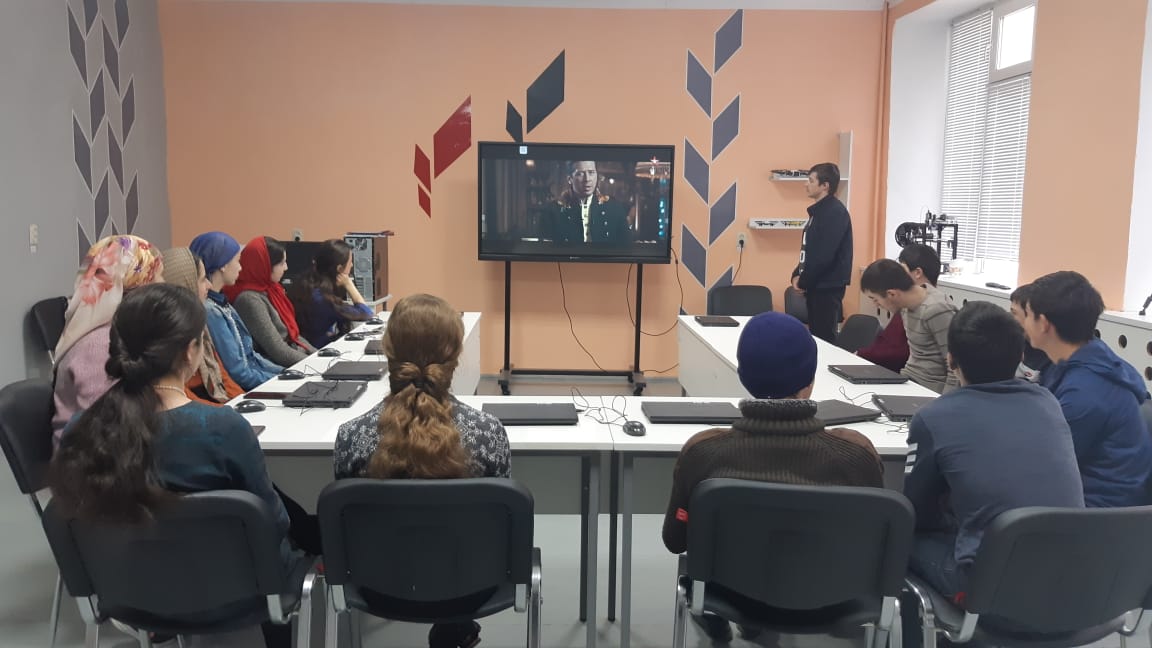 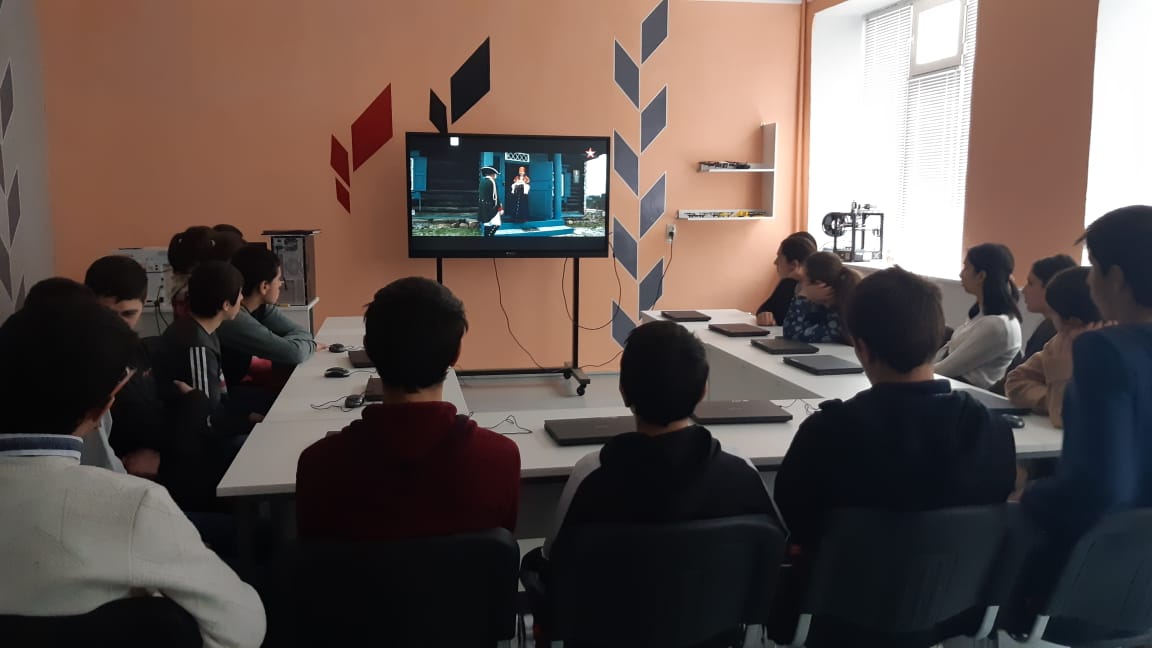 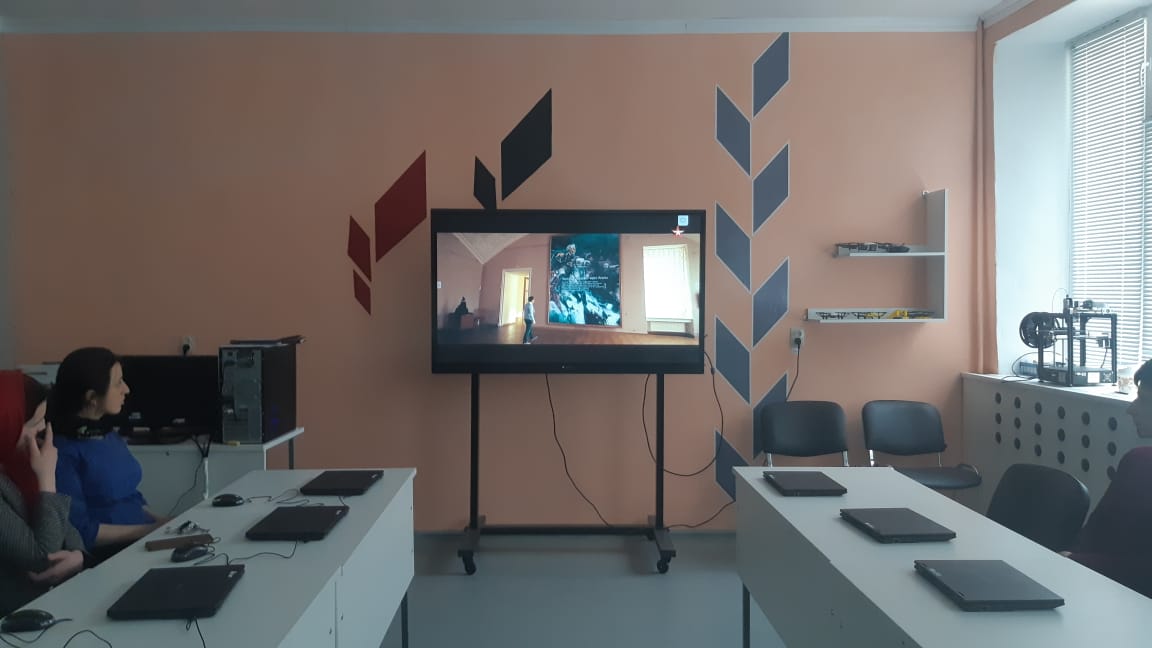 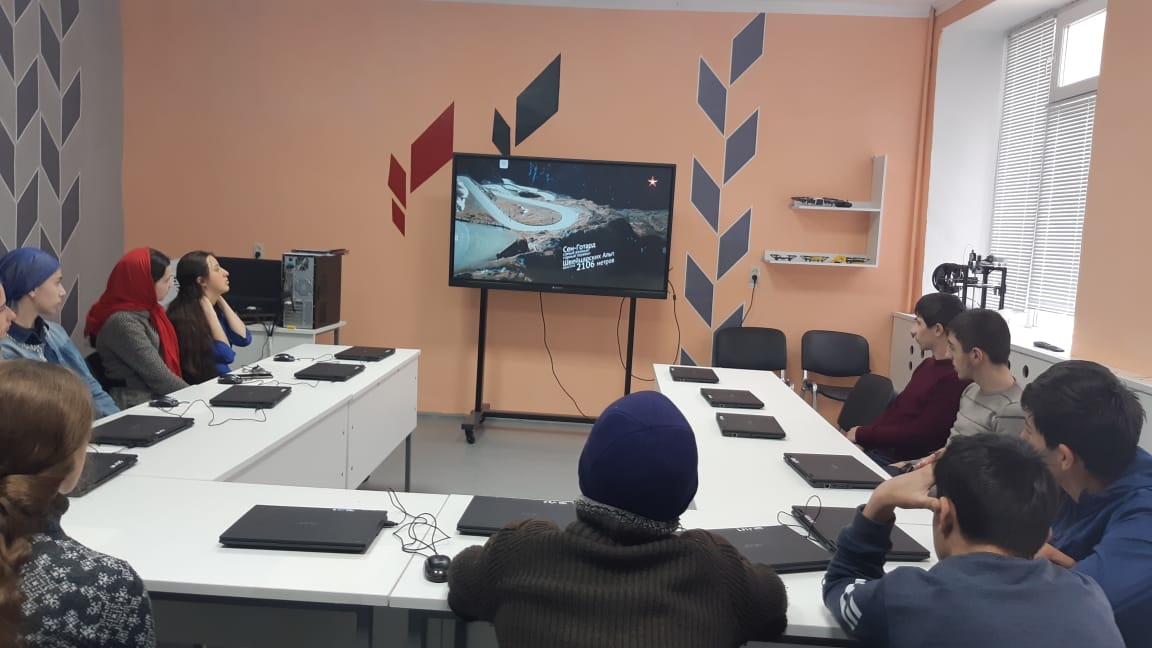 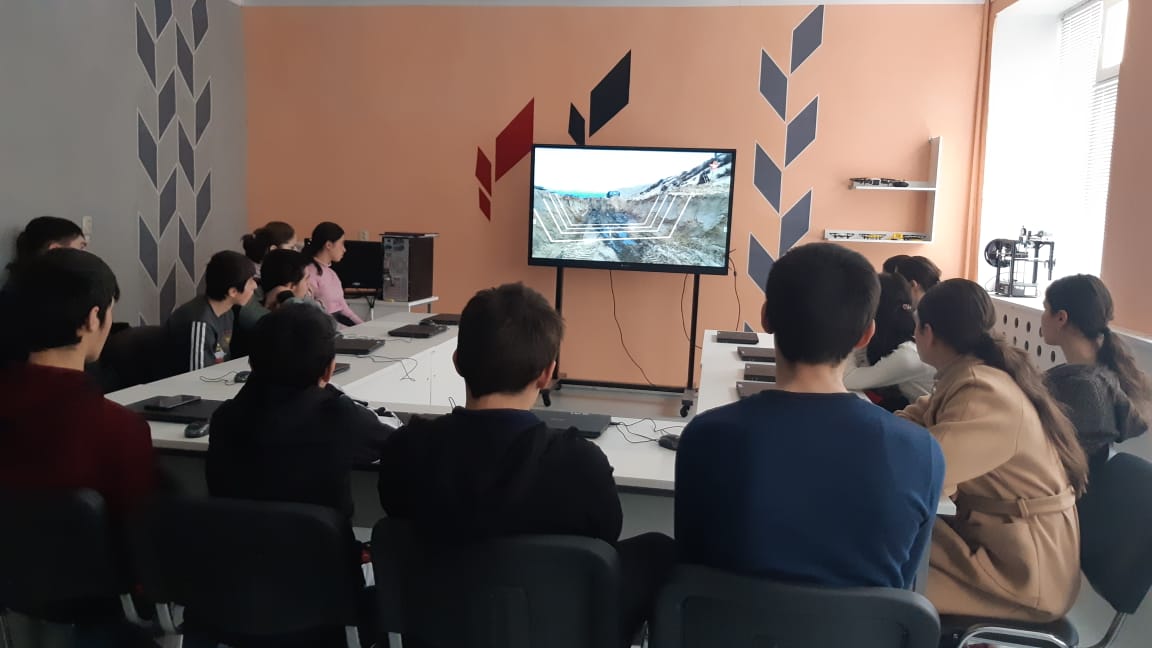 Директор школы:						Иманалиева М.М.Информацию о ходе проведения тематических показов фильмов Наименование образовательного учрежденияКоличество учащихсяМКОУ «Акушинская СОШ №3»45